If you're afraid to let your cat go outside by itself you can buy our new product called „Queen leash“ !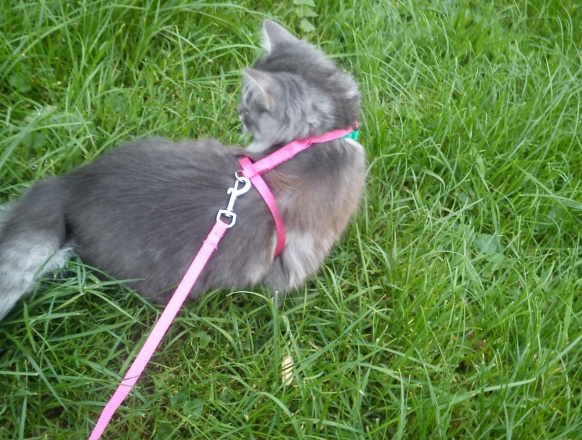 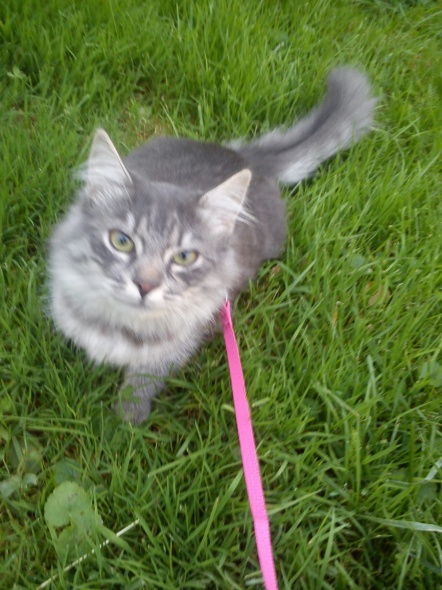 Available in black, pink and blue color!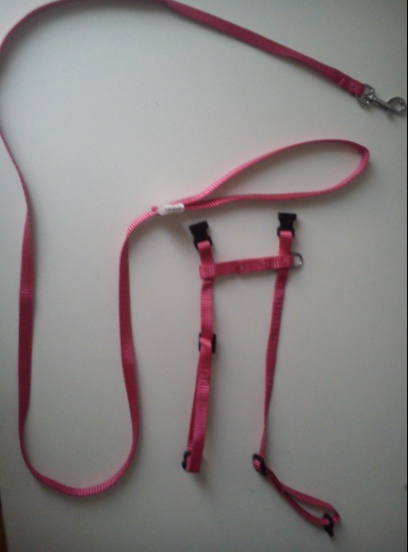 Only $9.99 !
